Oak Park Neighbourhood Centre Utility Assistance Application All information collected is considered confidential and will not be discussed with anyone outside our agency without your permission. Please provide ID for everyone in the home, SIN #’s, utility bills, 2 months of all Bank statements for all over 17 or  Notice of Tax Assessment line 236.    YOUR NAME MUST BE ON THE UTILITY BILLDate: ___________________   	 Name: _______________________________ 	Email_________________________Birth Date:__________________  Country Born_______________Years in Canada_______ First Language___________Address: ____________________________________________Unit #________	   Postal Code: ___________________Phone #:  __________________________________Do you have a Canada Learning Bond for children? Y or N______________	 N/AOntario Electricity Support?  Yes  No…  First Nations?  Respiratory Equipment?   Baseboard Heating How else can we help? Household Needs   Food   Employment     Health    Goals     Other _______________Others in Home …Name:		Relationship to Applicant     Date of Birth     Proof ID							                                                                                                          (day/mth/yr)1.)________________________________   ________________________   ____/____/_____   ____________ 2.)________________________________   ________________________   ____/____/_____   ____________	3.)________________________________   ________________________   ____/____/_____   ____________	4.)________________________________   ________________________   ____/____/_____   ____________5.)________________________________   ________________________   ____/____/_____   ____________6.)________________________________   ________________________   ____/____/_____   _____________	 Do You Own your home? 	   Halton/Co-op/Social housing? 	RentDwelling Type:   Detached House    	Semi Detached House 	Apartment   		Town House   Primary Heating Source:  Natural Gas 	Oil Furnace 	 	Electrical Union Gas Arrears Information	Account #_______________________  Total Owed: $ __________________	Cut Off Notice?   Yes  NO                Last Payment Date____/____/_____	Disconnect Date: ____/____/_____ Oakville Hydro Arrears Information	or  Unit Sub-Meter Provider Name______________________________Account #_______________________  Total Owed: $ __________________	Cut Off Notice?   Yes  NO                Last Payment Date____/____/_____	Disconnect Date: ____/____/_____ Arrears Reason: High Costs     Job loss   Illness   Pending EI    Marital Breakdown  Other:________________You are eligible for energy conservation programs. If you do not wish to be contacted initial here: _________Employment Income							Expenses		       Applicant	$ ____________		Rent/Mortgage		$___________	       Other household members	$ ____________		Phone/Internet		$___________		Support Payments					Utility			$___________        Employment Insurance	$____________		Insurance		$___________		        Ontario Works	$ ____________		 Cable			$___________		         Ont. Disability Support (ODSP)	$ ____________		Car Payment		$___________		        Canada Pension Plan (CPP)	$ ____________		____________		$___________		        Old Age Security	$____________		____________		$___________		         WSIB Workplace Safety/Ins Board	$ ____________		____________		$___________		         Child Tax Benefit	$_____________		____________		$___________		        Other_____________________	$ ____________				 Monthly Income:  $ ___________  Annual Income:    $ ____________ Total Expenses:    $ ____________Social Worker’s Name: _____________________________	Phone Number:  _________________  I, the undersigned, affirm the information provided is true. I acknowledge that should any information provided be untrue, I will not be eligible for Assistance Programs. I understand that payment of funds is not guaranteed. If my bill is over $500 I agree to make a payment arrangements for the balance. I understand that if I fail to make payments then my utility service(s) may be disconnected. I have read, understood and agree to these conditions and requirements.______________________________________		________________________________________Applicant Signature					DatePursuant to the Personal Information Protection and Electronic Documents Act and the Municipal Freedom of Information and Protection of Privacy Act  I, __________________ ____________________________ of ______________________________________(insert full name), 						(city/town)grant my consent to Oak Park Neighbourhood Centre and my service providers to disclose, share and obtain information regarding my account and application, for the purpose of providing assistance. Check off or add providers below that you allow sharing between/with:Union Gas 					   Oakville Hydro or Sub meteringHalton Region 					   Salvation Army Kerr Street Mission 				   Ontario Electricity Support Program (OESP)Christmas Program					  Town Of Oakville Recreation ConnectionFood 4 Life foodbank- Clearview/St Lukes		   Home Suite Hope     The Women Centre                                                                                    Other:__________________________________		_______________________________________	_____________________________________Signature of person giving consent			Date2200 Sawgrass Drive Oakville Ontario L6H 6M8  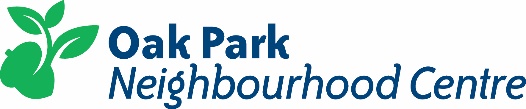 Phone 905-257-6029		support@opnc.caSmall changes make a big impact! Tips and changes to reduce your energy bills.If something is plugged-in then it is drawing power. Unplug things when not in use to save money-  computer, laptop, stereo, games, coffeemakers, tv’s, cable box, nightlightsLaptop computers should be unplugged once charged to save money and increase the life of the computer.Purchase power bars with auto-shutoff that detect when electronics go into sleep mode and cut their power.  Change to LED bulbs as your old ones burn out. They are more expensive to purchase but will save a great deal of energy and last 30x longer. Think twice before turning on a light and remember to turn off.  Turning on lights costs money. Your heat should be set to no higher than 20C during the day and can be reduced to 17C at bedtime. Sweaters worn during the day and an extra blanket on the bed at night will save a lot money.  During warm months the temperature should be set to 22C or higher.A ceiling fan only uses 10% of the electricity needed to run an air conditioner. Use a fan in the rom you are in and remember to turn it off. Fans are meant to cool people, not rooms.In the summer close curtains on warm  days to keep out the heat and open upstairs windows on cool nights. Electric space heaters and gas fireplaces left on are more expensive to run than a furnace. Don’t  use them. Weather stripping, and caulking reduces energy bills. Use to seal drafts around windows, baseboards, doors and air vents. Keep doors and windows locked  to reduce drafts. Purchase  insulation inserts to put in electric outlets on exterior walls.For hot water tanks, reduce the setting on the dial at the bottom of the tank. Move at least 2 notches.  This also reduces chance of young children burning themselves with tap water. Wrap your electric water heater with heater insulation to reduce costs by 30%Pipe wrap will reduce heat loss and bring hot water to your faucet faster. Do not use wrap on plastic pipes.Do all laundry and run dishwashers after 7pm or before 7am or on weekends. Do all your wash in cold water. Put up an indoor and/or outdoor clothesline. Clean out the dryer lint filter after every load. Vacuuming the dryer exhaust once a year. Take showers at night rather than in morningIf are using two fridges or a freezer try and reduce to only one fridge to reduce costs or buy an energy efficient appliance. Check that your freezer is set to no lower than -18C.  Watch for water waste Fix dripping taps and toilets. Check for leaks in toilets by adding drops of food colouring to the back tank after it fills and wait half an hour. If the water in the bowl changes colour you have a leak. Turn off the water shut off taps underneath toilet or sink when not in use  until you can afford to fix them. Install a low-flow showerhead and faucet aerator on sinks. Free kits are available from Union Gas.Take shorter showers. Use a $ store timer to limit your showers to five minutes or less.Do not leave the faucet running when you're brushing your teeth, washing your face or shaving.If you must use the bath, don't fill it up all the way, plug the drain before you turn on the tap.Only water your garden every other day for 15 minutes – and only if it hasn't rained in at least two daysKeep cold drinking water in the fridge. This will save running the tap for cold water.Discover more tips at saveonenergy.ca and uniongas.com/residential/energy-conservation/energy-savings1. Applicant Information 2. Household Information 3. Housing Information 4. Utilities Arrears & Service Provider Information 5. Income Information  Service Agreement & Consent to Disclose